ŽIVJO,Tale popraznični teden bo malce bolj športno aktiven. Upam, da greš vsak dan na krajši sprehod v gozd. Lahko pa kakšno zanimivo vajico narediš tudi v stanovanju in se tako na zanaven način malce razmigaš. Spodaj imaš na voljo 4 aktivnosti. Lepo se imej,Jasmina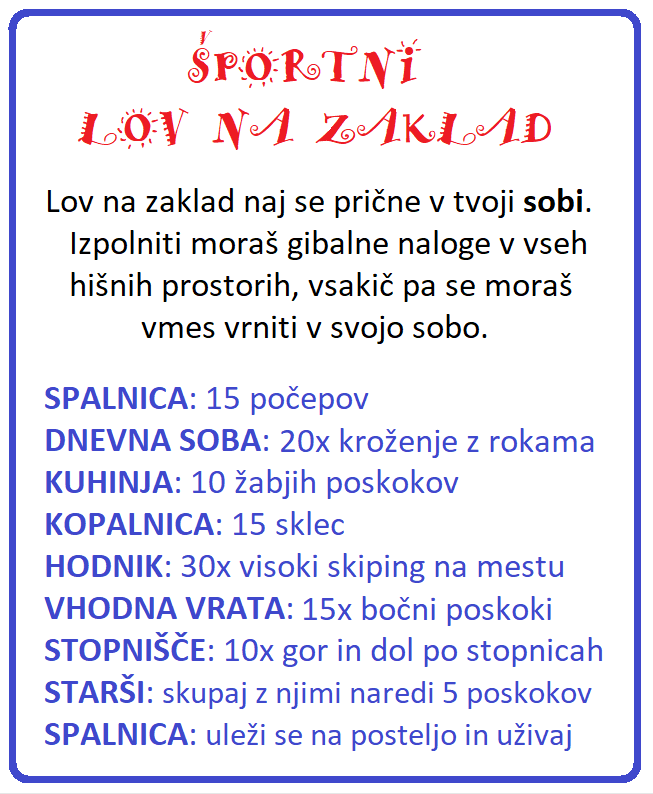 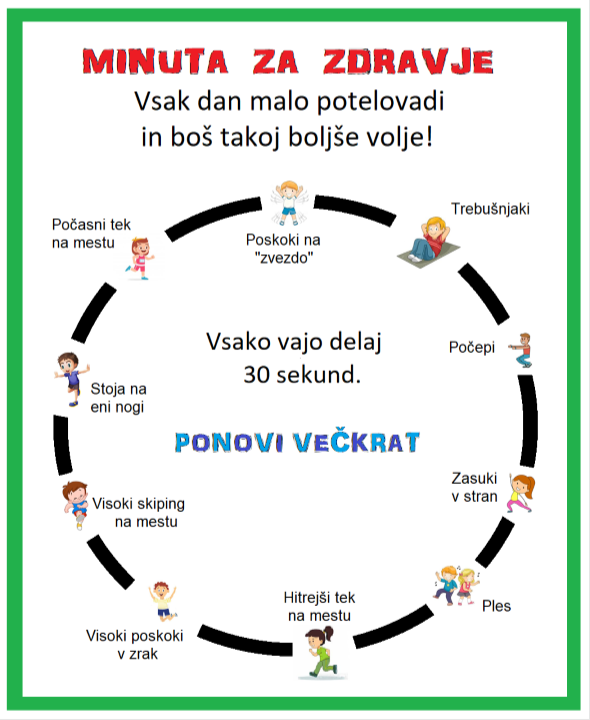 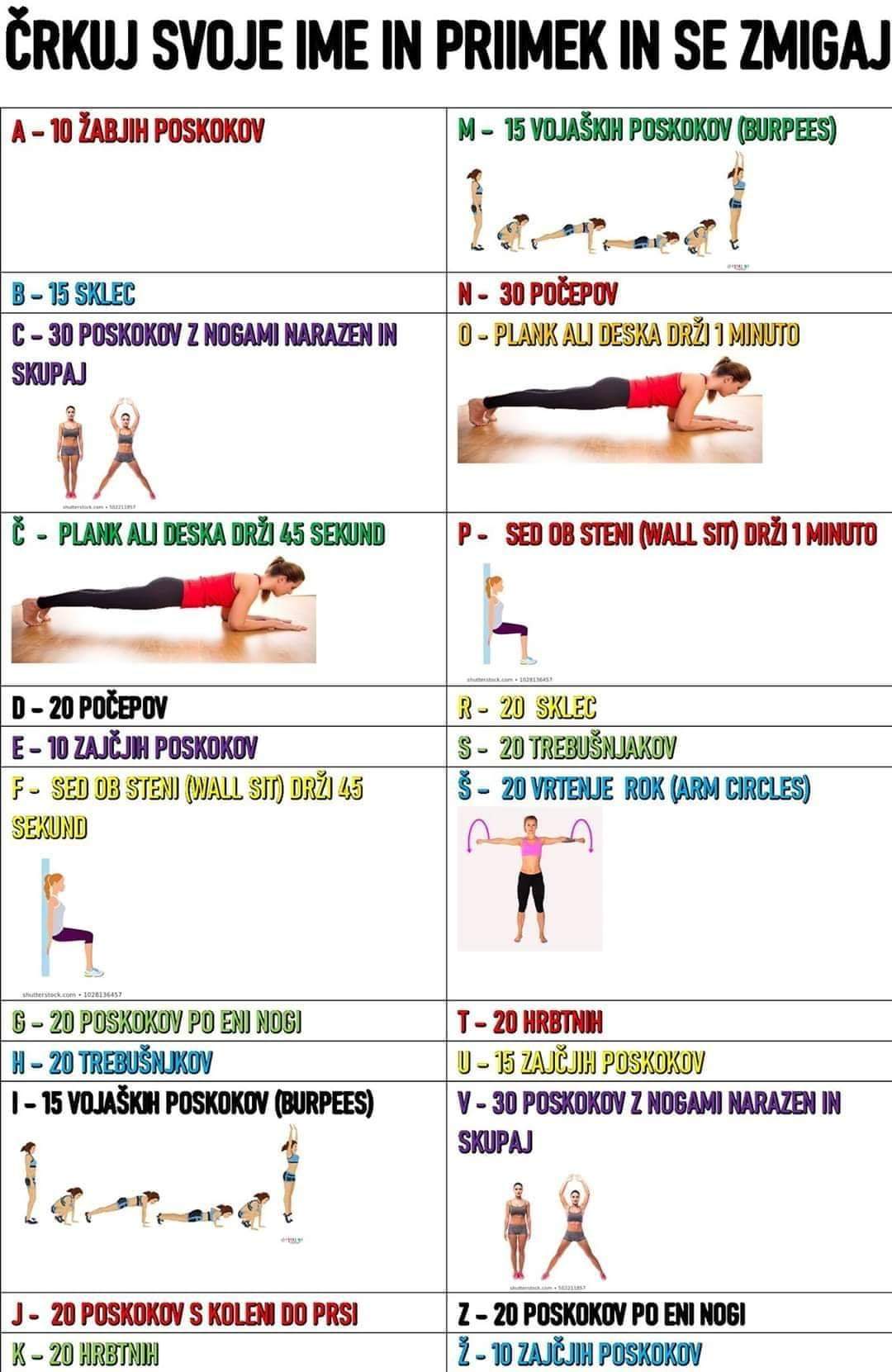 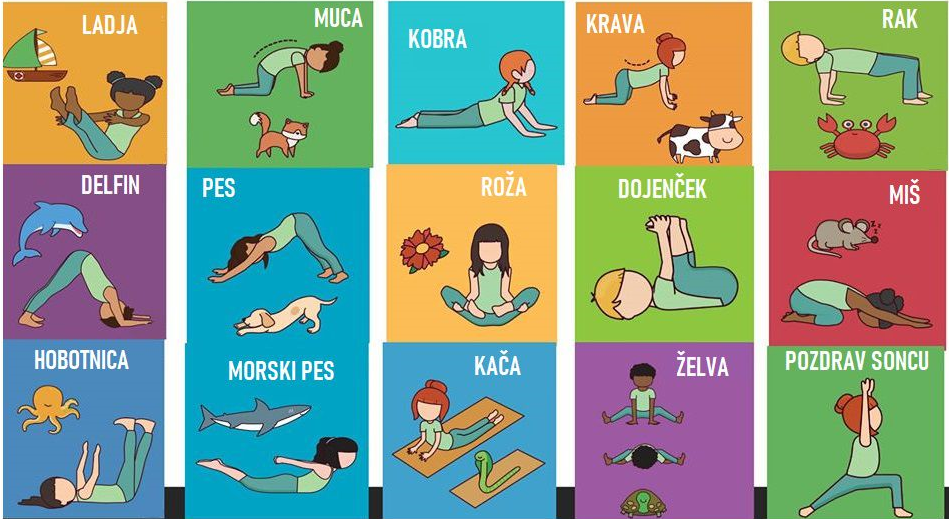 